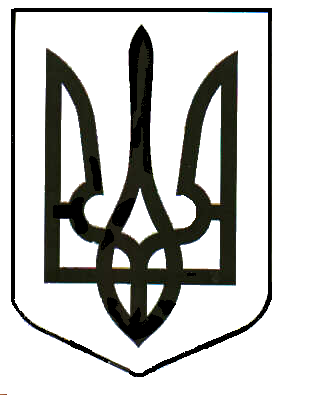 БРОВАРСЬКА МІСЬКА РАДА КИЇВСЬКОЇ ОБЛАСТІУПРАВЛІННЯ ОСВІТИ, НАУКИ ТА МОЛОДІ  Н А К А З   „03” жовтня 2013  р.                                                             № 232м. БровариПро проведення І та ІІ етапівВсеукраїнських учнівських олімпіаду 2013/2014 навчальному роціНа виконання наказів Міністерства освіти і науки України від 05.08.2013 № 1079 «Про проведення Всеукраїнських учнівських олімпіад і турнірів з навчальних предметів у 2013/2014 навчальному році», департаменту освіти і науки Київської обласної державної адміністрації від 03.09.2013 №289 «Про проведення І та ІІ етапів Всеукраїнських учнівських олімпіад у 2013/2014 навчальному році» та відповідно до Положення про Всеукраїнські учнівські олімпіади, турніри, конкурси з навчальних предметів, конкурси-захисти науково-дослідницьких робіт, олімпіади зі спеціальних дисциплін та конкурси фахової майстерності, затвердженого наказом Міністерства освіти і науки, молоді та спорту України від 22.09.2011 № 1099, зареєстрованого у Міністерстві юстиції України 17.11.2011 за № 1318/20056, з метою пошуку, підтримки та розвитку творчого потенціалу обдарованої молоді НАКАЗУЮ:Провести у 2013/2014 навчальному році учнівські олімпіади з української мови і літератури, російської мови і літератури, іноземних (англійської, іспанської, німецької, французької) мов, історії, правознавства, математики, фізики, астрономії, хімії, біології, екології, географії, інформатики, інформаційних технологій, економіки, трудового навчання, педагогіки і психології, фізичної культури, світової літератури та образотворчого мистецтва.Керівникам загальноосвітніх навчальних закладів:Забезпечити проведення І (шкільного) етапу Всеукраїнських учнівських олімпіад (далі – Олімпіади) у жовтні 2013 року. Визначити терміни проведення Олімпіад на І (шкільному) етапі самостійно. При складанні графіків змагань дотримуватися вимог пункту 2.1 Положення про Всеукраїнські учнівські олімпіади, турніри, конкурси з навчальних предметів, конкурси-захисти науково-дослідницьких робіт, олімпіади зі спеціальних дисциплін та конкурси фахової майстерності (далі – Положення). Затвердити персональний склад оргкомітетів та журі, експертів-консультантів I етапу олімпіад, дотримуючись вимог пункту 2.2.2 Положення. Відповідно до пункту 2.2.3 Положення завдання I етапу  для учасників олімпіад з навчальних предметів готують предметно-методичні комісії, склад яких затверджується наказом керівника навчального закладу. Подати до управління освіти накази про організацію І етапу олімпіад та  графіки їх проведення до 08 жовтня 2013 р. Завдання олімпіад, учнівські роботи, протоколи І етапу зберігаються  у шкільному методичному кабінеті протягом року. Звіти про проведення олімпіад з навчальних предметів та заявки на участь команд у наступному етапі оргкомітетам I етапу надіслати до міського оргкоміту до 30 жовтня поточного року. Сформувати кількісний склад команд ІІ міського етапу відповідно до пункту 3.4. Положення.  Довести до відома учнів та педагогічних працівників умови проведення ІІ та ІІІ етапів олімпіад.Науково-методичному центру (завідувач Матренко О.О.):Сформувати кількісний склад команд ІІ (районного, міського) етапу Олімпіад відповідно до пункту 3.4. Положення. Провести ІІ (районний, міський) етап Олімпіад у період з 02.11.2013 р. до 21.12.2013 р. за графіком та завданнями, розробленими Київським обласним інститутом післядипломної освіти педагогічних кадрів (додаток 1).Сформувати кількісний склад команд для участі у ІІІ (обласному) етапі Олімпіад (додаток 2).Подати звіти про проведення ІІ (районного, міського) етапу та заявки на участь у ІІІ (обласному) етапі Олімпіад у центр роботи з обдарованими дітьми Київського обласного інституту післядипломної освіти педагогічних кадрів до 27.12.2013 р.4. Директорам загальноосвітніх навчальних закладів: ЗОШ І-ІІІ ст. №2 (Мельник О.М.), гімназії ім. Ст. Олійника (Козленко О.М.), СШ І-ІІІ ст. № 5 (Федоренку П.М.), ЗОШ І-ІІІ ст. №6 (Погорілій С.М.), СШ І-ІІІ ст. № 7 (Жигуловій О.А.), НВК (Холодному В.А.), ЗОШ І-ІІІ ст. № 9 (Турковській О.В.), ЗОШ І-ІІІ ст. № 10 (Болілій Н.П.) забезпечити умови організованого проведення ІІ етапу олімпіад (додаток 1).5. Головам журі ІІ етапу: протоколи, звіти про проведення ІІ етапу олімпіад, перевірені учнівські роботи, заявку на участь у ІІІ етапі, список вчителів, задіяних у проведенні олімпіад із зазначенням кількості відпрацьованих годин, довідки для шкіл подати до оргкомітету ІІ етапу олімпіад у тижневий термін після проведення олімпіад.6. Забезпечити участь голів журі предметних олімпіад в обласних семінарах згідно графіка КОІПОПК.7. Головному бухгалтеру Ошкало Н.Л. оплату праці педагогічних працівників, задіяних у проведенні олімпіад, провести помісячно згідно табелів обліку робочого часу.8. Контроль за виконанням даного наказу покласти на заступника начальника управління освіти Теплюк Л.М.Начальник управління освіти					В.І.ОнищенкоФедоренко Л.О., 5-14-80Додаток 1до наказу управління освіти, науки та молодівід 03.10. 2013 року №232ГРАФІК проведення ІІ міського етапу Всеукраїнських учнівських олімпіад у 2013/2014 навчальному роціРеєстрація учасників: 08.30 – 09.00. Початок олімпіад: з 09.00.Додаток 2до наказу управління освіти,науки та молодівід 03.10.2013 року №232Додаток 2до наказу департаменту освіти і науки Київської обласної державної адміністраціївід 03.09. 2013 року №289ПОРЯДОК ВИЗНАЧЕННЯкількісного складу команди від відділу освіти районної державної адміністрації, міської ради, управління освіти, управління освіти і науки міської ради для участі у ІІІ (обласному) етапі Всеукраїнських учнівських олімпіад у 2013/2014 н. р.Склад команди формується з дотриманням таких положень:Один учень-переможець ІІ (районного, міського) етапу олімпіади з даного предмета від кожної паралелі класів, що беруть участь у змаганнях.Включення до складу команди району (міста) додаткового учасника за кожний диплом І ступеня, отриманий членом цієї команди на ІІІ (обласному) етапі відповідної олімпіади минулого навчального року, або диплом І, ІІ, ІІІ ступеня, отриманий на IV етапі відповідної олімпіади минулого року.Учасник, який минулого року виборов диплом І, ІІ чи ІІІ ступеня на 
ІІІ (обласному) і ІV (Всеукраїнському) етапах, повинен змагатися за право увійти до складу команди на загальних підставах, беручи участь у І (шкільному) та ІІ (районному, міському) етапах Всеукраїнських учнівських олімпіад із базових дисциплін.В.о. ректора КОІПОПК					Є.М. Бачинська№Дата проведенняДисциплінаНавчальний закладКласи, учні яких беруть участьу ІІ етапі02.11.2013Російська мова та літератураБроварська гімназія ім. Ст. Олійника9-1103.11.2013БіологіяБроварська загальноосвітня школа І-ІІІ ст. №68-1109.11.2013Фізика Броварська спеціалізована школа І-ІІІ ст. №57-1110.11.2013Українська мова і літератураБроварський навчально-виховний комплекс7-1116.11.2013Іноземні мови (англійська, французька, німецька, іспанська)Броварська спеціалізована школа І-ІІІ ст. №58-1117.11.2013ІсторіяБроварська загальноосвітня школа І-ІІІ ст. №98-1123.11.2013Трудове навчання Броварська спеціалізована школа І-ІІІ ст. №5;Броварська загальноосвітня школа І-ІІІ ст. №28-1124.11.2013МатематикаБроварська загальноосвітня школа І-ІІІ ст. №106-1130.11.2013Екологія (І-ІІ тури)Броварська спеціалізована школа І-ІІІ ст. №710-1130.11.2013ЕкономікаБроварська спеціалізована школа І-ІІІ ст. №79-1101.12.2013ХіміяБроварська спеціалізована школа І-ІІІ ст. №77-1107.12.2013ПравознавствоБроварська загальноосвітня школа І-ІІІ ст. №99-1108.12.2013Педагогіка і психологіяБроварська загальноосвітня школа І-ІІІ ст. №91108.12.2013АстрономіяБроварська загальноосвітня школа І-ІІІ ст. №910-1114.12.2013ГеографіяБроварська загальноосвітня школа І-ІІІ ст. №108-1115.12.2013ІнформатикаБроварський навчально-виховний комплекс8-1121.12.2013Інформаційні технології Броварський навчально-виховний комплекс8-1121.12.2013Фізична культура Броварська спеціалізована школа І-ІІІ ст. №71122.12.2013Світова літератураБроварська спеціалізована школа І-ІІІ ст. №57-1122.12.2013Образотворче мистецтвоБроварська гімназія ім. Ст. Олійника6-11